Références :- Article 11 de  la loi du 26 juillet 2019 pour une école de la confiance prévoyant l’abaissement à 3 ans de l’âge de l’instruction obligatoire ;- Décret d’application n°2019-826 du 2 août 2019 relatif aux modalités d’aménagement de l’obligation d’assiduité en petite section de maternelle.Les modalités d’aménagement du temps proposées prennent en compte le fonctionnement général de l’école, les horaires d’entrée et de sortie des classes conformément au  règlement intérieur de l’école.EcoleNom de l’école : …………………………..Directeur.trice de l’école : ……………………….Commune : …………………………………………………Circonscription : …………………………………………..Demande d’aménagement du temps de présence en PS l’après-midi Je soussigné (e)……………………………………………………………………Demande que l’enfant……………………………………………          date de naissance : ----------------------------------------Bénéficie d’un aménagement du temps de présence progressif l’après-midi Pour le motif suivant : ………………………………………………………………………………………………………………Selon les modalités ci-dessous :Avis du directeur de l’écoleDate de réception de la demande :Avis favorable  	                            Avis  défavorable    pour le motif suivant : ………………………………….Date : ………………….                                       Signature et cachet du directeur de l’école Décision de l’Inspecteur de l’Education nationaleDate de réception de la demande :Avis favorable                                      Avis défavorable       pour le motif suivant : …………………………………Date : …………………. Signature et cachet de l’IEN 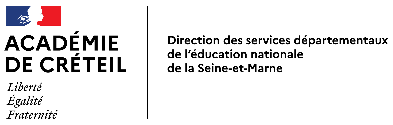 Annexe :Demande d’aménagement du temps de présence à l’école maternelle pour un enfant soumis à l’obligation d’instruction et scolarisé en petite sectionPERIODE 1PERIODE 1PERIODE 2PERIODE 2Reviendra à l’école après la siesteNe reviendra pas à l’écolel’après-midiReviendra à l’écoleaprès la siesteNe reviendra pas à l’écolel’après-midiLundiMardiJeudiVendredi